Zarząd Nieruchomości Województwa Łódzkiego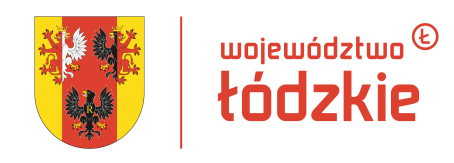 ul. Kamińskiego 7/9, 91-427 Łódź, tel.  /+48/ 42 205 58 71, fax  /+48/ 42 205 58 73e-mail: sekretariat@znwl.pl, www.znwl.plWykaz nieruchomości Województwa Łódzkiego przeznaczonych do sprzedażyw drodze przetargu ustnego nieograniczonegoWykaz powyższy podaje się do publicznej wiadomości w dniach od 15 lutego do 8 marca 2022 roku.Termin składania wniosków w sprawie prawa pierwszeństwa nabycia nieruchomości, na podstawie art. 34, ust. 1, pkt 1 i 2 ustawy o gospodarce nieruchomościami, upływa dnia 29 marca 2022 roku. Osoby uprawnione mogą złożyć wniosek w tym zakresie do Zarządu Nieruchomości Województwa Łódzkiego – Łódź, ul. Kamińskiego 7-9.Sprawę prowadzi Aneta Stępniak-Pytel, pok. 103,  tel. 42 205-58-71; wewnętrzny 130.Położenie i oznaczenie nieruchomości Powierzchnia[ha]Opis nieruchomościPrzeznaczenie nieruchomości i sposób zagospodarowaniaCena(zł)Nieruchomość gruntowa niezabudowana, położona w Wieluniu przy ulicy Głowackiego bn., oznaczona w ewidencji gruntów jako działka nr 1/1 w obrębie 8, 
dla której Sąd Rejonowy w Wieluniu  
V Wydział Ksiąg Wieczystych prowadzi księgę wieczystą o numerze  KW nr SR1W/00117566/5.Własność Województwa Łódzkiego.0,0354Na nieruchomości  znajduje się fragment ogrodzenia sąsiedniej działki oraz fragment ciągu pieszego utwardzonego płytami chodnikowymi, trzy konstrukcje masztowe do zawieszania flag a także fragment infrastruktury technicznej przyłączy do sieci elektroenergetycznej, wodociągowej i telekomunikacyjnej, do  sąsiedniej działki nr 165/4.Możliwa jest obsługa komunikacyjna działki samodzielnym zjazdem z ulicy Głowackiego w przypadku kiedy nie stanowi ona całości gospodarczej z innymi działkami posiadającymi już zjazdy i nie graniczy z inną drogą publiczną oraz nie jest ustanowiona dla niej służebność.Zgodnie z miejscowym planem zagospodarowania przestrzennego miasta Wieluń, zatwierdzonym Uchwałą  Nr XXII/269/2012 Rady Miejskiej w Wieluniu z dnia 27.09.2012 r. przedmiotowa nieruchomość znajduje się na terenach oznaczonych symbolem 1U/MN, dla którego: - przeznaczenie podstawowe to usługi, w tym handlu i rzemiosła o uciążliwości nieprzekraczającej granic terenu- przeznaczenie dopuszczalne to funkcja mieszkaniowa wbudowana w budynek usługowy.W niewielkiej części działka znajduje się na terenie oznaczonym symbolem 1KD-GP teren ulicy głównej ruchu przyspieszonego.60.000,00 netto